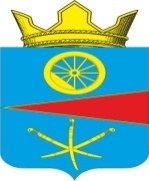 АДМИНИСТРАЦИЯ  ТАЦИНСКОГО  СЕЛЬСКОГО ПОСЕЛЕНИЯТацинского  района Ростовской  областиПОСТАНОВЛЕНИЕ16 октября 2018 г.                		        № 219            ст. ТацинскаяВ соответствии с Федеральным законом от 27.07.2010 г. № 210-ФЗ «Об организации предоставления государственных и  муниципальных услуг», - П О С Т А Н О В Л Я Ю:1. Утвердить прилагаемый План-график перехода на предоставление в электронном виде муниципальных услуг (функций), предоставляемых Администрацией Тацинского сельского  поселения (приложение).2. Организовать переход на предоставление в электронном виде             муниципальных услуг в соответствии с этапами и сроками, указанными в приложении к данному постановлению.3. Настоящее постановление вступает в силу со дня его подписания.4. Контроль исполнения настоящего постановления оставляю за              собой.И.о. главы Администрации Тацинского        сельского  поселения                                                             В.А. Пономарев  Приложение к постановлению администрации Тацинского сельского поселения от 16.10.2018 года № 219ПЛАН-ГРАФИКперехода на предоставление в электронной форме муниципальных услуг (функций), предоставляемых  Администрацией Тацинского сельского  поселенияОб утверждении Плана-графика перехода на предоставление в                 электронном виде муниципальных услуг (функций), предоставляемых  Администрацией Тацинского сельского  поселенияЭтапСодержание этапаОжидаемый результатСрок исполненияОтветственный исполнительI этапРазмещение информации об услуге (функции) в Сводном реестре государственных и муниципальных услуг (функций) и на Едином портале государственных и муниципальных услуг (функций) Обеспечение общедоступности информации об услуге и способе её получения01.01.2019Администрация Тацинского сельского поселения  II этапРазмещение на Едином портале государственных и муниципальных услуг (функций) форм заявлений и иных документов, необходимых для получения соответствующих услуг, и обеспечение доступа к ним для копирования и заполнения в электронном видеПредоставить возможность заранее сформировать полный комплект документов, необходимых для получения услуги01.01.2019Администрация Тацинского сельского поселенияIII этапОбеспечение возможности для заявителей в целях получения услуги представлять документы в электронном виде с использованием Единого портала государственных и муниципальных услуг (функций) Освобождение заявителя от необходимости посещения органа власти, предоставляющих услуги, с целью подачи документов для получения услуги01.06.2019Администрация Тацинского сельского поселенияIV этапОбеспечение возможности для заявителей осуществлять с использованием Единого портала государственных и муниципальных услуг (функций) мониторинг хода предоставления услуги (исполнения функции)Обеспечение «прозрачности» процесса предоставления услуги, так же избавления от документооборота на бумажных носителях при внутреннем и межведомственном взаимодействии в процессе предоставления муниципальной услуги01.01.2020Администрация Тацинского сельского поселенияV этапОбеспечение возможности получения результатов предоставления услуги в электронном виде на Едином портале государственных и муниципальных услуг (функций), если это не запрещено Федеральным законом Максимальное сокращение использования бумажных носителей в процессе предоставления услуги, в том числе обеспеченности возможности получения заявителем в электронном виде результата предоставления услуги01.01.2021Администрация Тацинского сельского поселения